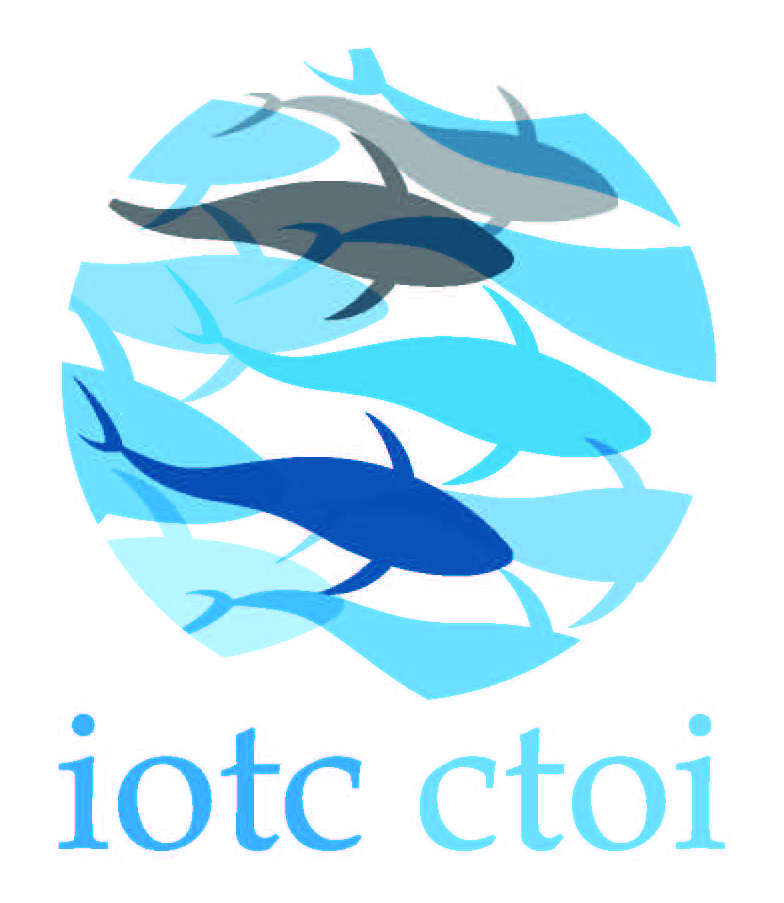 FORMULAIRE DE RAPPORT D’INSPECTION AU PORT1. N° du rapport d’inspection2. État du portFORMULAIRE DE RAPPORT D’INSPECTION AU PORT3. Autorité chargée de l’inspection3. Autorité chargée de l’inspection3. Autorité chargée de l’inspection3. Autorité chargée de l’inspection3. Autorité chargée de l’inspection3. Autorité chargée de l’inspection3. Autorité chargée de l’inspection3. Autorité chargée de l’inspection3. Autorité chargée de l’inspection3. Autorité chargée de l’inspection3. Autorité chargée de l’inspection3. Autorité chargée de l’inspection4. Nom et ID de l’inspecteur principal4. Nom et ID de l’inspecteur principal4. Nom et ID de l’inspecteur principal4. Nom et ID de l’inspecteur principal4. Nom et ID de l’inspecteur principal4. Nom et ID de l’inspecteur principal4. Nom et ID de l’inspecteur principal4. Nom et ID de l’inspecteur principal4. Nom et ID de l’inspecteur principal4. Nom et ID de l’inspecteur principal4. Nom et ID de l’inspecteur principal4. Nom et ID de l’inspecteur principal4. Nom et ID de l’inspecteur principal4. Nom et ID de l’inspecteur principal4. Nom et ID de l’inspecteur principal4. Nom et ID de l’inspecteur principal4. Nom et ID de l’inspecteur principal4. Nom et ID de l’inspecteur principal4. Nom et ID de l’inspecteur principal4. Nom et ID de l’inspecteur principal4. Nom et ID de l’inspecteur principal4. Nom et ID de l’inspecteur principal4. Nom et ID de l’inspecteur principal4. Nom et ID de l’inspecteur principal4. Nom et ID de l’inspecteur principal4. Nom et ID de l’inspecteur principal4. Nom et ID de l’inspecteur principal4. Nom et ID de l’inspecteur principal4. Nom et ID de l’inspecteur principal4. Nom et ID de l’inspecteur principal4. Nom et ID de l’inspecteur principal4. Nom et ID de l’inspecteur principal4. Nom et ID de l’inspecteur principal4. Nom et ID de l’inspecteur principal4. Nom et ID de l’inspecteur principal4. Nom et ID de l’inspecteur principal4. Nom et ID de l’inspecteur principal4. Nom et ID de l’inspecteur principal4. Nom et ID de l’inspecteur principal4. Nom et ID de l’inspecteur principal4. Nom et ID de l’inspecteur principal5. Port d’inspection5. Port d’inspection5. Port d’inspection5. Port d’inspection5. Port d’inspection5. Port d’inspection5. Port d’inspection5. Port d’inspection6. Début de l’inspection6. Début de l’inspection6. Début de l’inspection6. Début de l’inspection6. Début de l’inspection6. Début de l’inspection6. Début de l’inspection6. Début de l’inspection6. Début de l’inspection6. Début de l’inspection6. Début de l’inspection6. Début de l’inspection6. Début de l’inspection6. Début de l’inspection6. Début de l’inspection6. Début de l’inspection6. Début de l’inspection6. Début de l’inspection6. Début de l’inspection6. Début de l’inspection6. Début de l’inspection6. Début de l’inspection6. Début de l’inspection6. Début de l’inspection6. Début de l’inspection6. Début de l’inspection6. Début de l’inspection6. Début de l’inspection7. Fin de l’inspection7. Fin de l’inspection7. Fin de l’inspection7. Fin de l’inspection7. Fin de l’inspection7. Fin de l’inspection7. Fin de l’inspection7. Fin de l’inspection7. Fin de l’inspection7. Fin de l’inspection7. Fin de l’inspection7. Fin de l’inspection7. Fin de l’inspection7. Fin de l’inspection7. Fin de l’inspection7. Fin de l’inspection7. Fin de l’inspection7. Fin de l’inspection7. Fin de l’inspection7. Fin de l’inspection7. Fin de l’inspectionAMMMMJJJJHHHHAAMMJJHHHH8. Notification préalable reçue8. Notification préalable reçue8. Notification préalable reçue8. Notification préalable reçue8. Notification préalable reçue8. Notification préalable reçue8. Notification préalable reçue8. Notification préalable reçue8. Notification préalable reçue8. Notification préalable reçue8. Notification préalable reçue8. Notification préalable reçue8. Notification préalable reçue8. Notification préalable reçue9. Objet(s) de l’accès au port (√)9. Objet(s) de l’accès au port (√)9. Objet(s) de l’accès au port (√)9. Objet(s) de l’accès au port (√)9. Objet(s) de l’accès au port (√)9. Objet(s) de l’accès au port (√)9. Objet(s) de l’accès au port (√)9. Objet(s) de l’accès au port (√) Débarquement  Transbordement  Conditionnement  Transformation  Approvisionnement en carburant  Avitaillement   Entretien  Mise en cale sèche    Autres Débarquement  Transbordement  Conditionnement  Transformation  Approvisionnement en carburant  Avitaillement   Entretien  Mise en cale sèche    Autres Débarquement  Transbordement  Conditionnement  Transformation  Approvisionnement en carburant  Avitaillement   Entretien  Mise en cale sèche    Autres Débarquement  Transbordement  Conditionnement  Transformation  Approvisionnement en carburant  Avitaillement   Entretien  Mise en cale sèche    Autres Débarquement  Transbordement  Conditionnement  Transformation  Approvisionnement en carburant  Avitaillement   Entretien  Mise en cale sèche    Autres Débarquement  Transbordement  Conditionnement  Transformation  Approvisionnement en carburant  Avitaillement   Entretien  Mise en cale sèche    Autres Débarquement  Transbordement  Conditionnement  Transformation  Approvisionnement en carburant  Avitaillement   Entretien  Mise en cale sèche    Autres Débarquement  Transbordement  Conditionnement  Transformation  Approvisionnement en carburant  Avitaillement   Entretien  Mise en cale sèche    Autres Débarquement  Transbordement  Conditionnement  Transformation  Approvisionnement en carburant  Avitaillement   Entretien  Mise en cale sèche    Autres Débarquement  Transbordement  Conditionnement  Transformation  Approvisionnement en carburant  Avitaillement   Entretien  Mise en cale sèche    Autres Débarquement  Transbordement  Conditionnement  Transformation  Approvisionnement en carburant  Avitaillement   Entretien  Mise en cale sèche    Autres Débarquement  Transbordement  Conditionnement  Transformation  Approvisionnement en carburant  Avitaillement   Entretien  Mise en cale sèche    Autres Débarquement  Transbordement  Conditionnement  Transformation  Approvisionnement en carburant  Avitaillement   Entretien  Mise en cale sèche    Autres Débarquement  Transbordement  Conditionnement  Transformation  Approvisionnement en carburant  Avitaillement   Entretien  Mise en cale sèche    Autres Débarquement  Transbordement  Conditionnement  Transformation  Approvisionnement en carburant  Avitaillement   Entretien  Mise en cale sèche    Autres Débarquement  Transbordement  Conditionnement  Transformation  Approvisionnement en carburant  Avitaillement   Entretien  Mise en cale sèche    Autres Débarquement  Transbordement  Conditionnement  Transformation  Approvisionnement en carburant  Avitaillement   Entretien  Mise en cale sèche    Autres Débarquement  Transbordement  Conditionnement  Transformation  Approvisionnement en carburant  Avitaillement   Entretien  Mise en cale sèche    Autres Débarquement  Transbordement  Conditionnement  Transformation  Approvisionnement en carburant  Avitaillement   Entretien  Mise en cale sèche    Autres Débarquement  Transbordement  Conditionnement  Transformation  Approvisionnement en carburant  Avitaillement   Entretien  Mise en cale sèche    Autres Débarquement  Transbordement  Conditionnement  Transformation  Approvisionnement en carburant  Avitaillement   Entretien  Mise en cale sèche    Autres Débarquement  Transbordement  Conditionnement  Transformation  Approvisionnement en carburant  Avitaillement   Entretien  Mise en cale sèche    Autres Débarquement  Transbordement  Conditionnement  Transformation  Approvisionnement en carburant  Avitaillement   Entretien  Mise en cale sèche    Autres Débarquement  Transbordement  Conditionnement  Transformation  Approvisionnement en carburant  Avitaillement   Entretien  Mise en cale sèche    Autres Débarquement  Transbordement  Conditionnement  Transformation  Approvisionnement en carburant  Avitaillement   Entretien  Mise en cale sèche    Autres Débarquement  Transbordement  Conditionnement  Transformation  Approvisionnement en carburant  Avitaillement   Entretien  Mise en cale sèche    Autres Débarquement  Transbordement  Conditionnement  Transformation  Approvisionnement en carburant  Avitaillement   Entretien  Mise en cale sèche    AutresOui  Non Oui  Non Oui  Non Oui  Non Oui  Non Oui  Non Oui  Non Oui  Non Oui  Non Oui  Non Oui  Non Oui  Non Oui  Non Oui  Non 9. Objet(s) de l’accès au port (√)9. Objet(s) de l’accès au port (√)9. Objet(s) de l’accès au port (√)9. Objet(s) de l’accès au port (√)9. Objet(s) de l’accès au port (√)9. Objet(s) de l’accès au port (√)9. Objet(s) de l’accès au port (√)9. Objet(s) de l’accès au port (√) Débarquement  Transbordement  Conditionnement  Transformation  Approvisionnement en carburant  Avitaillement   Entretien  Mise en cale sèche    Autres Débarquement  Transbordement  Conditionnement  Transformation  Approvisionnement en carburant  Avitaillement   Entretien  Mise en cale sèche    Autres Débarquement  Transbordement  Conditionnement  Transformation  Approvisionnement en carburant  Avitaillement   Entretien  Mise en cale sèche    Autres Débarquement  Transbordement  Conditionnement  Transformation  Approvisionnement en carburant  Avitaillement   Entretien  Mise en cale sèche    Autres Débarquement  Transbordement  Conditionnement  Transformation  Approvisionnement en carburant  Avitaillement   Entretien  Mise en cale sèche    Autres Débarquement  Transbordement  Conditionnement  Transformation  Approvisionnement en carburant  Avitaillement   Entretien  Mise en cale sèche    Autres Débarquement  Transbordement  Conditionnement  Transformation  Approvisionnement en carburant  Avitaillement   Entretien  Mise en cale sèche    Autres Débarquement  Transbordement  Conditionnement  Transformation  Approvisionnement en carburant  Avitaillement   Entretien  Mise en cale sèche    Autres Débarquement  Transbordement  Conditionnement  Transformation  Approvisionnement en carburant  Avitaillement   Entretien  Mise en cale sèche    Autres Débarquement  Transbordement  Conditionnement  Transformation  Approvisionnement en carburant  Avitaillement   Entretien  Mise en cale sèche    Autres Débarquement  Transbordement  Conditionnement  Transformation  Approvisionnement en carburant  Avitaillement   Entretien  Mise en cale sèche    Autres Débarquement  Transbordement  Conditionnement  Transformation  Approvisionnement en carburant  Avitaillement   Entretien  Mise en cale sèche    Autres Débarquement  Transbordement  Conditionnement  Transformation  Approvisionnement en carburant  Avitaillement   Entretien  Mise en cale sèche    Autres Débarquement  Transbordement  Conditionnement  Transformation  Approvisionnement en carburant  Avitaillement   Entretien  Mise en cale sèche    Autres Débarquement  Transbordement  Conditionnement  Transformation  Approvisionnement en carburant  Avitaillement   Entretien  Mise en cale sèche    Autres Débarquement  Transbordement  Conditionnement  Transformation  Approvisionnement en carburant  Avitaillement   Entretien  Mise en cale sèche    Autres Débarquement  Transbordement  Conditionnement  Transformation  Approvisionnement en carburant  Avitaillement   Entretien  Mise en cale sèche    Autres Débarquement  Transbordement  Conditionnement  Transformation  Approvisionnement en carburant  Avitaillement   Entretien  Mise en cale sèche    Autres Débarquement  Transbordement  Conditionnement  Transformation  Approvisionnement en carburant  Avitaillement   Entretien  Mise en cale sèche    Autres Débarquement  Transbordement  Conditionnement  Transformation  Approvisionnement en carburant  Avitaillement   Entretien  Mise en cale sèche    Autres Débarquement  Transbordement  Conditionnement  Transformation  Approvisionnement en carburant  Avitaillement   Entretien  Mise en cale sèche    Autres Débarquement  Transbordement  Conditionnement  Transformation  Approvisionnement en carburant  Avitaillement   Entretien  Mise en cale sèche    Autres Débarquement  Transbordement  Conditionnement  Transformation  Approvisionnement en carburant  Avitaillement   Entretien  Mise en cale sèche    Autres Débarquement  Transbordement  Conditionnement  Transformation  Approvisionnement en carburant  Avitaillement   Entretien  Mise en cale sèche    Autres Débarquement  Transbordement  Conditionnement  Transformation  Approvisionnement en carburant  Avitaillement   Entretien  Mise en cale sèche    Autres Débarquement  Transbordement  Conditionnement  Transformation  Approvisionnement en carburant  Avitaillement   Entretien  Mise en cale sèche    Autres Débarquement  Transbordement  Conditionnement  Transformation  Approvisionnement en carburant  Avitaillement   Entretien  Mise en cale sèche    Autres10. Dernier port d’escale10. Dernier port d’escale10. Dernier port d’escale10. Dernier port d’escale10. Dernier port d’escale10. Dernier port d’escaleNom du portNom du portNom du portNom du portNom du portNom du portNom du portNom du portNom du portNom du portNom du portNom du portNom du portNom du portNom du portNom du portÉtatÉtatÉtatÉtatÉtatÉtatÉtatÉtatÉtatÉtatÉtatDateDateDateDateDateDateDateDateDateDateDateDateDateDateDateDate10. Dernier port d’escale10. Dernier port d’escale10. Dernier port d’escale10. Dernier port d’escale10. Dernier port d’escale10. Dernier port d’escaleAAAAAMMMJJ11. Nom du navire11. Nom du navire11. Nom du navire11. Nom du navire11. Nom du navire11. Nom du navire11. Nom du navire11. Nom du navire11. Nom du navire11. Nom du navire11. Nom du navire11. Nom du navire11. Nom du navire11. Nom du navire11. Nom du navire11. Nom du navire11. Nom du navire11. Nom du navire11. Nom du navire11. Nom du navire11. Nom du navire11. Nom du navire12. État du pavillon12. État du pavillon12. État du pavillon12. État du pavillon12. État du pavillon12. État du pavillon12. État du pavillon12. État du pavillon12. État du pavillon12. État du pavillon12. État du pavillon12. État du pavillon12. État du pavillon12. État du pavillon12. État du pavillon12. État du pavillon12. État du pavillon13. Type de navire13. Type de navire13. Type de navire13. Type de navire13. Type de navire13. Type de navire13. Type de navire13. Type de navire13. Type de navire13. Type de navire14. IRCS14. IRCS14. IRCS14. IRCS15. ID certificat     d’immatriculation15. ID certificat     d’immatriculation15. ID certificat     d’immatriculation15. ID certificat     d’immatriculation15. ID certificat     d’immatriculation15. ID certificat     d’immatriculation15. ID certificat     d’immatriculation15. ID certificat     d’immatriculation15. ID certificat     d’immatriculation15. ID certificat     d’immatriculation15. ID certificat     d’immatriculation15. ID certificat     d’immatriculation15. ID certificat     d’immatriculation15. ID certificat     d’immatriculation15. ID certificat     d’immatriculation15. ID certificat     d’immatriculation15. ID certificat     d’immatriculation16. ID navire OMI16. ID navire OMI16. ID navire OMI16. ID navire OMI16. ID navire OMI16. ID navire OMI16. ID navire OMI16. ID navire OMI16. ID navire OMI16. ID navire OMI16. ID navire OMI17. ID externe17. ID externe17. ID externe17. ID externe17. ID externe17. ID externe17. ID externe17. ID externe18. Port d’immatriculation18. Port d’immatriculation18. Port d’immatriculation18. Port d’immatriculation18. Port d’immatriculation18. Port d’immatriculation18. Port d’immatriculation18. Port d’immatriculation18. Port d’immatriculation19. Nom, adresse et coordonnées du / des propriétaire(s) du navire19. Nom, adresse et coordonnées du / des propriétaire(s) du navire19. Nom, adresse et coordonnées du / des propriétaire(s) du navire19. Nom, adresse et coordonnées du / des propriétaire(s) du navire19. Nom, adresse et coordonnées du / des propriétaire(s) du navire19. Nom, adresse et coordonnées du / des propriétaire(s) du navire19. Nom, adresse et coordonnées du / des propriétaire(s) du navire19. Nom, adresse et coordonnées du / des propriétaire(s) du navire19. Nom, adresse et coordonnées du / des propriétaire(s) du navire19. Nom, adresse et coordonnées du / des propriétaire(s) du navire19. Nom, adresse et coordonnées du / des propriétaire(s) du navire19. Nom, adresse et coordonnées du / des propriétaire(s) du navire19. Nom, adresse et coordonnées du / des propriétaire(s) du navire19. Nom, adresse et coordonnées du / des propriétaire(s) du navire19. Nom, adresse et coordonnées du / des propriétaire(s) du navire19. Nom, adresse et coordonnées du / des propriétaire(s) du navire20. Nom, adresse et coordonnées du/des propriétaire(s) effectif(s) (si différents du propriétaire du navire)20. Nom, adresse et coordonnées du/des propriétaire(s) effectif(s) (si différents du propriétaire du navire)20. Nom, adresse et coordonnées du/des propriétaire(s) effectif(s) (si différents du propriétaire du navire)20. Nom, adresse et coordonnées du/des propriétaire(s) effectif(s) (si différents du propriétaire du navire)20. Nom, adresse et coordonnées du/des propriétaire(s) effectif(s) (si différents du propriétaire du navire)20. Nom, adresse et coordonnées du/des propriétaire(s) effectif(s) (si différents du propriétaire du navire)20. Nom, adresse et coordonnées du/des propriétaire(s) effectif(s) (si différents du propriétaire du navire)20. Nom, adresse et coordonnées du/des propriétaire(s) effectif(s) (si différents du propriétaire du navire)20. Nom, adresse et coordonnées du/des propriétaire(s) effectif(s) (si différents du propriétaire du navire)20. Nom, adresse et coordonnées du/des propriétaire(s) effectif(s) (si différents du propriétaire du navire)20. Nom, adresse et coordonnées du/des propriétaire(s) effectif(s) (si différents du propriétaire du navire)20. Nom, adresse et coordonnées du/des propriétaire(s) effectif(s) (si différents du propriétaire du navire)20. Nom, adresse et coordonnées du/des propriétaire(s) effectif(s) (si différents du propriétaire du navire)20. Nom, adresse et coordonnées du/des propriétaire(s) effectif(s) (si différents du propriétaire du navire)20. Nom, adresse et coordonnées du/des propriétaire(s) effectif(s) (si différents du propriétaire du navire)20. Nom, adresse et coordonnées du/des propriétaire(s) effectif(s) (si différents du propriétaire du navire)20. Nom, adresse et coordonnées du/des propriétaire(s) effectif(s) (si différents du propriétaire du navire)20. Nom, adresse et coordonnées du/des propriétaire(s) effectif(s) (si différents du propriétaire du navire)20. Nom, adresse et coordonnées du/des propriétaire(s) effectif(s) (si différents du propriétaire du navire)21. Nom, adresse et coordonnées de l’ / des exploitant(s) (si différents du propriétaire du navire)21. Nom, adresse et coordonnées de l’ / des exploitant(s) (si différents du propriétaire du navire)21. Nom, adresse et coordonnées de l’ / des exploitant(s) (si différents du propriétaire du navire)21. Nom, adresse et coordonnées de l’ / des exploitant(s) (si différents du propriétaire du navire)21. Nom, adresse et coordonnées de l’ / des exploitant(s) (si différents du propriétaire du navire)21. Nom, adresse et coordonnées de l’ / des exploitant(s) (si différents du propriétaire du navire)21. Nom, adresse et coordonnées de l’ / des exploitant(s) (si différents du propriétaire du navire)21. Nom, adresse et coordonnées de l’ / des exploitant(s) (si différents du propriétaire du navire)21. Nom, adresse et coordonnées de l’ / des exploitant(s) (si différents du propriétaire du navire)21. Nom, adresse et coordonnées de l’ / des exploitant(s) (si différents du propriétaire du navire)21. Nom, adresse et coordonnées de l’ / des exploitant(s) (si différents du propriétaire du navire)21. Nom, adresse et coordonnées de l’ / des exploitant(s) (si différents du propriétaire du navire)21. Nom, adresse et coordonnées de l’ / des exploitant(s) (si différents du propriétaire du navire)21. Nom, adresse et coordonnées de l’ / des exploitant(s) (si différents du propriétaire du navire)22. Nom et nationalité du capitaine du navire22. Nom et nationalité du capitaine du navire22. Nom et nationalité du capitaine du navire22. Nom et nationalité du capitaine du navire22. Nom et nationalité du capitaine du navire22. Nom et nationalité du capitaine du navire22. Nom et nationalité du capitaine du navire22. Nom et nationalité du capitaine du navire22. Nom et nationalité du capitaine du navire22. Nom et nationalité du capitaine du navire22. Nom et nationalité du capitaine du navire22. Nom et nationalité du capitaine du navire22. Nom et nationalité du capitaine du navire22. Nom et nationalité du capitaine du navire22. Nom et nationalité du capitaine du navire22. Nom et nationalité du capitaine du navire23. Nom et nationalité du capitaine de pêche23. Nom et nationalité du capitaine de pêche23. Nom et nationalité du capitaine de pêche23. Nom et nationalité du capitaine de pêche23. Nom et nationalité du capitaine de pêche23. Nom et nationalité du capitaine de pêche23. Nom et nationalité du capitaine de pêche23. Nom et nationalité du capitaine de pêche23. Nom et nationalité du capitaine de pêche23. Nom et nationalité du capitaine de pêche23. Nom et nationalité du capitaine de pêche23. Nom et nationalité du capitaine de pêche23. Nom et nationalité du capitaine de pêche23. Nom et nationalité du capitaine de pêche23. Nom et nationalité du capitaine de pêche23. Nom et nationalité du capitaine de pêche23. Nom et nationalité du capitaine de pêche23. Nom et nationalité du capitaine de pêche23. Nom et nationalité du capitaine de pêche24. Agent du navire24. Agent du navire24. Agent du navire24. Agent du navire24. Agent du navire24. Agent du navire24. Agent du navire24. Agent du navire24. Agent du navire24. Agent du navire24. Agent du navire24. Agent du navire24. Agent du navire24. Agent du navire25. SSN25. SSN25. SSNNon  Oui National  Oui ORGPNon  Oui National  Oui ORGPNon  Oui National  Oui ORGPNon  Oui National  Oui ORGPNon  Oui National  Oui ORGPNon  Oui National  Oui ORGPNon  Oui National  Oui ORGPNon  Oui National  Oui ORGPNon  Oui National  Oui ORGPNon  Oui National  Oui ORGPNon  Oui National  Oui ORGPNon  Oui National  Oui ORGPNon  Oui National  Oui ORGPNon  Oui National  Oui ORGPNon  Oui National  Oui ORGPNon  Oui National  Oui ORGPNon  Oui National  Oui ORGPNon  Oui National  Oui ORGPNon  Oui National  Oui ORGPNon  Oui National  Oui ORGPNon  Oui National  Oui ORGPType :Type :Type : Argos  Inmarsat  Iridium  Autres : Argos  Inmarsat  Iridium  Autres : Argos  Inmarsat  Iridium  Autres : Argos  Inmarsat  Iridium  Autres : Argos  Inmarsat  Iridium  Autres : Argos  Inmarsat  Iridium  Autres : Argos  Inmarsat  Iridium  Autres : Argos  Inmarsat  Iridium  Autres : Argos  Inmarsat  Iridium  Autres : Argos  Inmarsat  Iridium  Autres : Argos  Inmarsat  Iridium  Autres : Argos  Inmarsat  Iridium  Autres : Argos  Inmarsat  Iridium  Autres : Argos  Inmarsat  Iridium  Autres : Argos  Inmarsat  Iridium  Autres : Argos  Inmarsat  Iridium  Autres : Argos  Inmarsat  Iridium  Autres : Argos  Inmarsat  Iridium  Autres : Argos  Inmarsat  Iridium  Autres : Argos  Inmarsat  Iridium  Autres : Argos  Inmarsat  Iridium  Autres : Argos  Inmarsat  Iridium  Autres :26. Statut vis-à-vis de la CTOI, y compris l’inscription INN 26. Statut vis-à-vis de la CTOI, y compris l’inscription INN 26. Statut vis-à-vis de la CTOI, y compris l’inscription INN 26. Statut vis-à-vis de la CTOI, y compris l’inscription INN 26. Statut vis-à-vis de la CTOI, y compris l’inscription INN 26. Statut vis-à-vis de la CTOI, y compris l’inscription INN 26. Statut vis-à-vis de la CTOI, y compris l’inscription INN 26. Statut vis-à-vis de la CTOI, y compris l’inscription INN 26. Statut vis-à-vis de la CTOI, y compris l’inscription INN 26. Statut vis-à-vis de la CTOI, y compris l’inscription INN 26. Statut vis-à-vis de la CTOI, y compris l’inscription INN 26. Statut vis-à-vis de la CTOI, y compris l’inscription INN 26. Statut vis-à-vis de la CTOI, y compris l’inscription INN 26. Statut vis-à-vis de la CTOI, y compris l’inscription INN 26. Statut vis-à-vis de la CTOI, y compris l’inscription INN 26. Statut vis-à-vis de la CTOI, y compris l’inscription INN 26. Statut vis-à-vis de la CTOI, y compris l’inscription INN 26. Statut vis-à-vis de la CTOI, y compris l’inscription INN 26. Statut vis-à-vis de la CTOI, y compris l’inscription INN 26. Statut vis-à-vis de la CTOI, y compris l’inscription INN 26. Statut vis-à-vis de la CTOI, y compris l’inscription INN 26. Statut vis-à-vis de la CTOI, y compris l’inscription INN 26. Statut vis-à-vis de la CTOI, y compris l’inscription INN 26. Statut vis-à-vis de la CTOI, y compris l’inscription INN 26. Statut vis-à-vis de la CTOI, y compris l’inscription INN 26. Statut vis-à-vis de la CTOI, y compris l’inscription INN 26. Statut vis-à-vis de la CTOI, y compris l’inscription INN 26. Statut vis-à-vis de la CTOI, y compris l’inscription INN 26. Statut vis-à-vis de la CTOI, y compris l’inscription INN 26. Statut vis-à-vis de la CTOI, y compris l’inscription INN 26. Statut vis-à-vis de la CTOI, y compris l’inscription INN 26. Statut vis-à-vis de la CTOI, y compris l’inscription INN 26. Statut vis-à-vis de la CTOI, y compris l’inscription INN 26. Statut vis-à-vis de la CTOI, y compris l’inscription INN 26. Statut vis-à-vis de la CTOI, y compris l’inscription INN 26. Statut vis-à-vis de la CTOI, y compris l’inscription INN 26. Statut vis-à-vis de la CTOI, y compris l’inscription INN 26. Statut vis-à-vis de la CTOI, y compris l’inscription INN 26. Statut vis-à-vis de la CTOI, y compris l’inscription INN 26. Statut vis-à-vis de la CTOI, y compris l’inscription INN 26. Statut vis-à-vis de la CTOI, y compris l’inscription INN 26. Statut vis-à-vis de la CTOI, y compris l’inscription INN 26. Statut vis-à-vis de la CTOI, y compris l’inscription INN 26. Statut vis-à-vis de la CTOI, y compris l’inscription INN 26. Statut vis-à-vis de la CTOI, y compris l’inscription INN 26. Statut vis-à-vis de la CTOI, y compris l’inscription INN 26. Statut vis-à-vis de la CTOI, y compris l’inscription INN 26. Statut vis-à-vis de la CTOI, y compris l’inscription INN 26. Statut vis-à-vis de la CTOI, y compris l’inscription INN Identificateur du navireIdentificateur du navireIdentificateur du navireIdentificateur du navireIdentificateur du navireIdentificateur du navireIdentificateur du navireIdentificateur du navireORGPORGPORGPORGPORGPORGPORGPStatut de l’État du pavillonStatut de l’État du pavillonStatut de l’État du pavillonStatut de l’État du pavillonStatut de l’État du pavillonStatut de l’État du pavillonStatut de l’État du pavillonStatut de l’État du pavillonStatut de l’État du pavillonStatut de l’État du pavillonStatut de l’État du pavillonStatut de l’État du pavillonStatut de l’État du pavillonStatut de l’État du pavillonNavire sur liste autoriséeNavire sur liste autoriséeNavire sur liste autoriséeNavire sur liste autoriséeNavire sur liste autoriséeNavire sur liste autoriséeNavire sur liste autoriséeNavire sur liste autoriséeNavire sur liste autoriséeNavire sur liste autoriséeNavire sur liste autoriséeNavire sur liste autoriséeNavire sur liste autoriséeNavire sur liste autoriséeNavire sur liste INNNavire sur liste INNNavire sur liste INNNavire sur liste INNNavire sur liste INNNavire sur liste INNOui  Non Oui  Non Oui  Non Oui  Non Oui  Non Oui  Non Oui  Non Oui  Non Oui  Non Oui  Non Oui  Non Oui  Non Oui  Non Oui  Non Oui  Non Oui  Non Oui  Non Oui  Non Oui  Non Oui  Non 27. Autorisation(s) de pêcher appropriée(s)27. Autorisation(s) de pêcher appropriée(s)27. Autorisation(s) de pêcher appropriée(s)27. Autorisation(s) de pêcher appropriée(s)27. Autorisation(s) de pêcher appropriée(s)27. Autorisation(s) de pêcher appropriée(s)27. Autorisation(s) de pêcher appropriée(s)27. Autorisation(s) de pêcher appropriée(s)27. Autorisation(s) de pêcher appropriée(s)27. Autorisation(s) de pêcher appropriée(s)27. Autorisation(s) de pêcher appropriée(s)27. Autorisation(s) de pêcher appropriée(s)27. Autorisation(s) de pêcher appropriée(s)27. Autorisation(s) de pêcher appropriée(s)27. Autorisation(s) de pêcher appropriée(s)27. Autorisation(s) de pêcher appropriée(s)27. Autorisation(s) de pêcher appropriée(s)27. Autorisation(s) de pêcher appropriée(s)27. Autorisation(s) de pêcher appropriée(s)27. Autorisation(s) de pêcher appropriée(s)27. Autorisation(s) de pêcher appropriée(s)27. Autorisation(s) de pêcher appropriée(s)27. Autorisation(s) de pêcher appropriée(s)27. Autorisation(s) de pêcher appropriée(s)27. Autorisation(s) de pêcher appropriée(s)27. Autorisation(s) de pêcher appropriée(s)27. Autorisation(s) de pêcher appropriée(s)27. Autorisation(s) de pêcher appropriée(s)27. Autorisation(s) de pêcher appropriée(s)27. Autorisation(s) de pêcher appropriée(s)27. Autorisation(s) de pêcher appropriée(s)27. Autorisation(s) de pêcher appropriée(s)27. Autorisation(s) de pêcher appropriée(s)27. Autorisation(s) de pêcher appropriée(s)27. Autorisation(s) de pêcher appropriée(s)27. Autorisation(s) de pêcher appropriée(s)27. Autorisation(s) de pêcher appropriée(s)27. Autorisation(s) de pêcher appropriée(s)27. Autorisation(s) de pêcher appropriée(s)27. Autorisation(s) de pêcher appropriée(s)27. Autorisation(s) de pêcher appropriée(s)27. Autorisation(s) de pêcher appropriée(s)27. Autorisation(s) de pêcher appropriée(s)27. Autorisation(s) de pêcher appropriée(s)27. Autorisation(s) de pêcher appropriée(s)27. Autorisation(s) de pêcher appropriée(s)27. Autorisation(s) de pêcher appropriée(s)27. Autorisation(s) de pêcher appropriée(s)27. Autorisation(s) de pêcher appropriée(s)IdentificateurIdentificateurIdentificateurIdentificateurIdentificateurIdentificateurIdentificateurDélivrée parDélivrée parDélivrée parDélivrée parDélivrée parDélivrée parDélivrée parDélivrée parDélivrée parDélivrée parPériode de validitéPériode de validitéPériode de validitéPériode de validitéPériode de validitéPériode de validitéPériode de validitéPériode de validitéZone(s) de pêcheZone(s) de pêcheZone(s) de pêcheZone(s) de pêcheZone(s) de pêcheZone(s) de pêcheZone(s) de pêcheZone(s) de pêcheZone(s) de pêcheZone(s) de pêcheZone(s) de pêcheZone(s) de pêcheZone(s) de pêcheEspèceEspèceEspèceEspèceEspèceEspèceEnginEnginEnginEnginEngin28. Autorisation(s) de transbordement appropriée(s)28. Autorisation(s) de transbordement appropriée(s)28. Autorisation(s) de transbordement appropriée(s)28. Autorisation(s) de transbordement appropriée(s)28. Autorisation(s) de transbordement appropriée(s)28. Autorisation(s) de transbordement appropriée(s)28. Autorisation(s) de transbordement appropriée(s)28. Autorisation(s) de transbordement appropriée(s)28. Autorisation(s) de transbordement appropriée(s)28. Autorisation(s) de transbordement appropriée(s)28. Autorisation(s) de transbordement appropriée(s)28. Autorisation(s) de transbordement appropriée(s)28. Autorisation(s) de transbordement appropriée(s)28. Autorisation(s) de transbordement appropriée(s)28. Autorisation(s) de transbordement appropriée(s)28. Autorisation(s) de transbordement appropriée(s)28. Autorisation(s) de transbordement appropriée(s)28. Autorisation(s) de transbordement appropriée(s)28. Autorisation(s) de transbordement appropriée(s)28. Autorisation(s) de transbordement appropriée(s)28. Autorisation(s) de transbordement appropriée(s)28. Autorisation(s) de transbordement appropriée(s)28. Autorisation(s) de transbordement appropriée(s)28. Autorisation(s) de transbordement appropriée(s)28. Autorisation(s) de transbordement appropriée(s)28. Autorisation(s) de transbordement appropriée(s)28. Autorisation(s) de transbordement appropriée(s)28. Autorisation(s) de transbordement appropriée(s)28. Autorisation(s) de transbordement appropriée(s)28. Autorisation(s) de transbordement appropriée(s)28. Autorisation(s) de transbordement appropriée(s)28. Autorisation(s) de transbordement appropriée(s)28. Autorisation(s) de transbordement appropriée(s)28. Autorisation(s) de transbordement appropriée(s)28. Autorisation(s) de transbordement appropriée(s)28. Autorisation(s) de transbordement appropriée(s)28. Autorisation(s) de transbordement appropriée(s)28. Autorisation(s) de transbordement appropriée(s)28. Autorisation(s) de transbordement appropriée(s)28. Autorisation(s) de transbordement appropriée(s)28. Autorisation(s) de transbordement appropriée(s)28. Autorisation(s) de transbordement appropriée(s)28. Autorisation(s) de transbordement appropriée(s)28. Autorisation(s) de transbordement appropriée(s)28. Autorisation(s) de transbordement appropriée(s)28. Autorisation(s) de transbordement appropriée(s)28. Autorisation(s) de transbordement appropriée(s)28. Autorisation(s) de transbordement appropriée(s)28. Autorisation(s) de transbordement appropriée(s)IdentificateurIdentificateurIdentificateurIdentificateurIdentificateurIdentificateurIdentificateurIdentificateurIdentificateurIdentificateurIdentificateurIdentificateurIdentificateurIdentificateurIdentificateurIdentificateurIdentificateurIdentificateurIdentificateurIdentificateurDélivrée parDélivrée parDélivrée parDélivrée parDélivrée parDélivrée parDélivrée parDélivrée parDélivrée parDélivrée parDélivrée parDélivrée parDélivrée parDélivrée parDélivrée parDélivrée parDélivrée parPériode de validitéPériode de validitéPériode de validitéPériode de validitéPériode de validitéPériode de validitéPériode de validitéPériode de validitéPériode de validitéPériode de validitéPériode de validitéPériode de validité29. Informations sur les transbordements intéressant les navires donneurs29. Informations sur les transbordements intéressant les navires donneurs29. Informations sur les transbordements intéressant les navires donneurs29. Informations sur les transbordements intéressant les navires donneurs29. Informations sur les transbordements intéressant les navires donneurs29. Informations sur les transbordements intéressant les navires donneurs29. Informations sur les transbordements intéressant les navires donneurs29. Informations sur les transbordements intéressant les navires donneurs29. Informations sur les transbordements intéressant les navires donneurs29. Informations sur les transbordements intéressant les navires donneurs29. Informations sur les transbordements intéressant les navires donneurs29. Informations sur les transbordements intéressant les navires donneurs29. Informations sur les transbordements intéressant les navires donneurs29. Informations sur les transbordements intéressant les navires donneurs29. Informations sur les transbordements intéressant les navires donneurs29. Informations sur les transbordements intéressant les navires donneurs29. Informations sur les transbordements intéressant les navires donneurs29. Informations sur les transbordements intéressant les navires donneurs29. Informations sur les transbordements intéressant les navires donneurs29. Informations sur les transbordements intéressant les navires donneurs29. Informations sur les transbordements intéressant les navires donneurs29. Informations sur les transbordements intéressant les navires donneurs29. Informations sur les transbordements intéressant les navires donneurs29. Informations sur les transbordements intéressant les navires donneurs29. Informations sur les transbordements intéressant les navires donneurs29. Informations sur les transbordements intéressant les navires donneurs29. Informations sur les transbordements intéressant les navires donneurs29. Informations sur les transbordements intéressant les navires donneurs29. Informations sur les transbordements intéressant les navires donneurs29. Informations sur les transbordements intéressant les navires donneurs29. Informations sur les transbordements intéressant les navires donneurs29. Informations sur les transbordements intéressant les navires donneurs29. Informations sur les transbordements intéressant les navires donneurs29. Informations sur les transbordements intéressant les navires donneurs29. Informations sur les transbordements intéressant les navires donneurs29. Informations sur les transbordements intéressant les navires donneurs29. Informations sur les transbordements intéressant les navires donneurs29. Informations sur les transbordements intéressant les navires donneurs29. Informations sur les transbordements intéressant les navires donneurs29. Informations sur les transbordements intéressant les navires donneurs29. Informations sur les transbordements intéressant les navires donneurs29. Informations sur les transbordements intéressant les navires donneurs29. Informations sur les transbordements intéressant les navires donneurs29. Informations sur les transbordements intéressant les navires donneurs29. Informations sur les transbordements intéressant les navires donneurs29. Informations sur les transbordements intéressant les navires donneurs29. Informations sur les transbordements intéressant les navires donneurs29. Informations sur les transbordements intéressant les navires donneurs29. Informations sur les transbordements intéressant les navires donneursNom du navireNom du navireNom du navireNom du navireNom du navireNom du navireNom du navireNom du navireNom du navireNom du navireNom du navireÉtat du pavillonÉtat du pavillonÉtat du pavillonÉtat du pavillonÉtat du pavillonÉtat du pavillonÉtat du pavillonÉtat du pavillonN° IDN° IDN° IDN° IDN° IDN° IDEspèceEspèceEspèceEspèceEspèceEspèceProduitProduitProduitProduitProduitProduitProduitZone(s) de captureZone(s) de captureZone(s) de captureZone(s) de captureZone(s) de captureZone(s) de captureZone(s) de captureQuantitéQuantitéQuantitéQuantité30. Évaluation des captures débarquées (quantité)30. Évaluation des captures débarquées (quantité)30. Évaluation des captures débarquées (quantité)30. Évaluation des captures débarquées (quantité)30. Évaluation des captures débarquées (quantité)30. Évaluation des captures débarquées (quantité)30. Évaluation des captures débarquées (quantité)30. Évaluation des captures débarquées (quantité)30. Évaluation des captures débarquées (quantité)30. Évaluation des captures débarquées (quantité)30. Évaluation des captures débarquées (quantité)30. Évaluation des captures débarquées (quantité)30. Évaluation des captures débarquées (quantité)30. Évaluation des captures débarquées (quantité)30. Évaluation des captures débarquées (quantité)30. Évaluation des captures débarquées (quantité)30. Évaluation des captures débarquées (quantité)30. Évaluation des captures débarquées (quantité)30. Évaluation des captures débarquées (quantité)30. Évaluation des captures débarquées (quantité)30. Évaluation des captures débarquées (quantité)30. Évaluation des captures débarquées (quantité)30. Évaluation des captures débarquées (quantité)30. Évaluation des captures débarquées (quantité)30. Évaluation des captures débarquées (quantité)30. Évaluation des captures débarquées (quantité)30. Évaluation des captures débarquées (quantité)30. Évaluation des captures débarquées (quantité)30. Évaluation des captures débarquées (quantité)30. Évaluation des captures débarquées (quantité)30. Évaluation des captures débarquées (quantité)30. Évaluation des captures débarquées (quantité)30. Évaluation des captures débarquées (quantité)30. Évaluation des captures débarquées (quantité)30. Évaluation des captures débarquées (quantité)30. Évaluation des captures débarquées (quantité)30. Évaluation des captures débarquées (quantité)30. Évaluation des captures débarquées (quantité)30. Évaluation des captures débarquées (quantité)30. Évaluation des captures débarquées (quantité)30. Évaluation des captures débarquées (quantité)30. Évaluation des captures débarquées (quantité)30. Évaluation des captures débarquées (quantité)30. Évaluation des captures débarquées (quantité)30. Évaluation des captures débarquées (quantité)30. Évaluation des captures débarquées (quantité)30. Évaluation des captures débarquées (quantité)30. Évaluation des captures débarquées (quantité)30. Évaluation des captures débarquées (quantité)EspèceEspèceProduitProduitProduitProduitProduitProduitProduitProduitZone(s) de captureZone(s) de captureZone(s) de captureZone(s) de captureZone(s) de captureZone(s) de captureZone(s) de captureZone(s) de captureQuantité déclaréeQuantité déclaréeQuantité déclaréeQuantité déclaréeQuantité déclaréeQuantité déclaréeQuantité déclaréeQuantité déclaréeQuantité débarquéeQuantité débarquéeQuantité débarquéeQuantité débarquéeQuantité débarquéeQuantité débarquéeQuantité débarquéeQuantité débarquéeDifférence éventuelle entre quantité déclarée et quantité débarquéeDifférence éventuelle entre quantité déclarée et quantité débarquéeDifférence éventuelle entre quantité déclarée et quantité débarquéeDifférence éventuelle entre quantité déclarée et quantité débarquéeDifférence éventuelle entre quantité déclarée et quantité débarquéeDifférence éventuelle entre quantité déclarée et quantité débarquéeDifférence éventuelle entre quantité déclarée et quantité débarquéeDifférence éventuelle entre quantité déclarée et quantité débarquéeDifférence éventuelle entre quantité déclarée et quantité débarquéeDifférence éventuelle entre quantité déclarée et quantité débarquéeDifférence éventuelle entre quantité déclarée et quantité débarquéeDifférence éventuelle entre quantité déclarée et quantité débarquéeDifférence éventuelle entre quantité déclarée et quantité débarquéeDifférence éventuelle entre quantité déclarée et quantité débarquéeDifférence éventuelle entre quantité déclarée et quantité débarquée31. Captures restées à bord (quantité)31. Captures restées à bord (quantité)31. Captures restées à bord (quantité)31. Captures restées à bord (quantité)31. Captures restées à bord (quantité)31. Captures restées à bord (quantité)31. Captures restées à bord (quantité)31. Captures restées à bord (quantité)31. Captures restées à bord (quantité)31. Captures restées à bord (quantité)31. Captures restées à bord (quantité)31. Captures restées à bord (quantité)31. Captures restées à bord (quantité)31. Captures restées à bord (quantité)31. Captures restées à bord (quantité)31. Captures restées à bord (quantité)31. Captures restées à bord (quantité)31. Captures restées à bord (quantité)31. Captures restées à bord (quantité)31. Captures restées à bord (quantité)31. Captures restées à bord (quantité)31. Captures restées à bord (quantité)31. Captures restées à bord (quantité)31. Captures restées à bord (quantité)31. Captures restées à bord (quantité)31. Captures restées à bord (quantité)31. Captures restées à bord (quantité)31. Captures restées à bord (quantité)31. Captures restées à bord (quantité)31. Captures restées à bord (quantité)31. Captures restées à bord (quantité)31. Captures restées à bord (quantité)31. Captures restées à bord (quantité)31. Captures restées à bord (quantité)31. Captures restées à bord (quantité)31. Captures restées à bord (quantité)31. Captures restées à bord (quantité)31. Captures restées à bord (quantité)31. Captures restées à bord (quantité)31. Captures restées à bord (quantité)31. Captures restées à bord (quantité)31. Captures restées à bord (quantité)31. Captures restées à bord (quantité)31. Captures restées à bord (quantité)31. Captures restées à bord (quantité)31. Captures restées à bord (quantité)31. Captures restées à bord (quantité)31. Captures restées à bord (quantité)31. Captures restées à bord (quantité)EspèceEspèceProduitProduitProduitProduitProduitProduitProduitProduitZone(s) de captureZone(s) de captureZone(s) de captureZone(s) de captureZone(s) de captureZone(s) de captureZone(s) de captureZone(s) de captureQuantité déclaréeQuantité déclaréeQuantité déclaréeQuantité déclaréeQuantité déclaréeQuantité déclaréeQuantité déclaréeQuantité déclaréeQuantité restée à bordQuantité restée à bordQuantité restée à bordQuantité restée à bordQuantité restée à bordQuantité restée à bordQuantité restée à bordQuantité restée à bordDifférence éventuelle entre quantité déclarée et quantité déterminéeDifférence éventuelle entre quantité déclarée et quantité déterminéeDifférence éventuelle entre quantité déclarée et quantité déterminéeDifférence éventuelle entre quantité déclarée et quantité déterminéeDifférence éventuelle entre quantité déclarée et quantité déterminéeDifférence éventuelle entre quantité déclarée et quantité déterminéeDifférence éventuelle entre quantité déclarée et quantité déterminéeDifférence éventuelle entre quantité déclarée et quantité déterminéeDifférence éventuelle entre quantité déclarée et quantité déterminéeDifférence éventuelle entre quantité déclarée et quantité déterminéeDifférence éventuelle entre quantité déclarée et quantité déterminéeDifférence éventuelle entre quantité déclarée et quantité déterminéeDifférence éventuelle entre quantité déclarée et quantité déterminéeDifférence éventuelle entre quantité déclarée et quantité déterminéeDifférence éventuelle entre quantité déclarée et quantité déterminée32. Examen du / des livre(s) de pêche et d’autres documents32. Examen du / des livre(s) de pêche et d’autres documents32. Examen du / des livre(s) de pêche et d’autres documents32. Examen du / des livre(s) de pêche et d’autres documents32. Examen du / des livre(s) de pêche et d’autres documents32. Examen du / des livre(s) de pêche et d’autres documentsOui  Non Oui  Non Oui  Non Oui  Non Oui  Non ObservationsObservations33. Respect du / des système(s) de documentation des captures applicable(s)33. Respect du / des système(s) de documentation des captures applicable(s)33. Respect du / des système(s) de documentation des captures applicable(s)33. Respect du / des système(s) de documentation des captures applicable(s)Oui  Non ObservationsObservations34. Respect du / des système(s) d’information commerciale applicable(s)34. Respect du / des système(s) d’information commerciale applicable(s)34. Respect du / des système(s) d’information commerciale applicable(s)34. Respect du / des système(s) d’information commerciale applicable(s)Oui  Non ObservationsObservations35. Type d’engin utilisé36. Engin examiné conformément au paragraphe e) de l’annexe 236. Engin examiné conformément au paragraphe e) de l’annexe 236. Engin examiné conformément au paragraphe e) de l’annexe 236. Engin examiné conformément au paragraphe e) de l’annexe 236. Engin examiné conformément au paragraphe e) de l’annexe 236. Engin examiné conformément au paragraphe e) de l’annexe 236. Engin examiné conformément au paragraphe e) de l’annexe 2Oui   Non ObservationsObservations37. Conclusions de l’inspecteur37. Conclusions de l’inspecteur37. Conclusions de l’inspecteur37. Conclusions de l’inspecteur37. Conclusions de l’inspecteur37. Conclusions de l’inspecteur37. Conclusions de l’inspecteur37. Conclusions de l’inspecteur37. Conclusions de l’inspecteur37. Conclusions de l’inspecteur37. Conclusions de l’inspecteur37. Conclusions de l’inspecteur37. Conclusions de l’inspecteur37. Conclusions de l’inspecteur37. Conclusions de l’inspecteur38. Infraction(s) apparente(s) détectée(s), y compris renvoi aux instruments juridiques pertinents38. Infraction(s) apparente(s) détectée(s), y compris renvoi aux instruments juridiques pertinents38. Infraction(s) apparente(s) détectée(s), y compris renvoi aux instruments juridiques pertinents38. Infraction(s) apparente(s) détectée(s), y compris renvoi aux instruments juridiques pertinents38. Infraction(s) apparente(s) détectée(s), y compris renvoi aux instruments juridiques pertinents38. Infraction(s) apparente(s) détectée(s), y compris renvoi aux instruments juridiques pertinents38. Infraction(s) apparente(s) détectée(s), y compris renvoi aux instruments juridiques pertinents38. Infraction(s) apparente(s) détectée(s), y compris renvoi aux instruments juridiques pertinents38. Infraction(s) apparente(s) détectée(s), y compris renvoi aux instruments juridiques pertinents38. Infraction(s) apparente(s) détectée(s), y compris renvoi aux instruments juridiques pertinents38. Infraction(s) apparente(s) détectée(s), y compris renvoi aux instruments juridiques pertinents38. Infraction(s) apparente(s) détectée(s), y compris renvoi aux instruments juridiques pertinents38. Infraction(s) apparente(s) détectée(s), y compris renvoi aux instruments juridiques pertinents38. Infraction(s) apparente(s) détectée(s), y compris renvoi aux instruments juridiques pertinents38. Infraction(s) apparente(s) détectée(s), y compris renvoi aux instruments juridiques pertinents39. Observations du capitaine39. Observations du capitaine39. Observations du capitaine39. Observations du capitaine39. Observations du capitaine39. Observations du capitaine39. Observations du capitaine39. Observations du capitaine39. Observations du capitaine39. Observations du capitaine39. Observations du capitaine39. Observations du capitaine39. Observations du capitaine39. Observations du capitaine39. Observations du capitaine40. Mesures prises40. Mesures prises40. Mesures prises40. Mesures prises40. Mesures prises40. Mesures prises40. Mesures prises40. Mesures prises40. Mesures prises40. Mesures prises40. Mesures prises40. Mesures prises40. Mesures prises40. Mesures prises40. Mesures prises41. DATE ET SIGNATURE DEs INSPECTEURs DES pÊches41. DATE ET SIGNATURE DEs INSPECTEURs DES pÊches41. DATE ET SIGNATURE DEs INSPECTEURs DES pÊches42. DATE ET SIGNATURE DU CAPITAINE42. DATE ET SIGNATURE DU CAPITAINE42. DATE ET SIGNATURE DU CAPITAINE42. DATE ET SIGNATURE DU CAPITAINE42. DATE ET SIGNATURE DU CAPITAINE42. DATE ET SIGNATURE DU CAPITAINE